 MA TRẬN VÀ ĐẶC TẢ ĐỀ KIỂM TRA HỌC KÌ IMôn: TOÁN 9Thời gian làm bài: 90 phútA.BẢN MA TRẬN ĐỀBẢN ĐẶC TẢ ĐỀ KIỂM TRA GIỮA HỌC KÌ IBài 1: (2điểm) Rút gọn biểu thức a)                                    b)                         Bài 2: (2điểm) Cho hai biểu thức :  và  với  Tính giá trị biểu thức A khi x = 9           b) Chứng minh rằng Đặt P=B:A. So sánh P với 2Bài 3: (2 điểm) Cho hàm số bậc nhất có đồ thị là đường thẳng (d)     a) Tìm m để đường thẳng (d) đi qua điểm C(2;8). Vẽ đồ thị hàm số với m vừa tìm được.       b) Tìm m để đường thẳng (d) song song với đồ thị hàm số                  c) Tìm m để đường thẳng (d) tạo với trục tung và trục hoành một tam giác có diện tích bằng 4 ( đơn vị diện tích)Bài 4: (0,5 điểm) Bài 5: (3 điểm) Cho đường tròn tâm (O:R), đường kính AB. Qua điểm A và điểm B lần lượt vẽ đường thẳng d và d’ là hai tiếp tuyến của đường tròn. Lấy điểm M bất kì thuộc đường tròn (O) ( M khác A và B). Qua M kẻ tiếp tuyến với đường tròn (O) cắt d và d’ theo thứ tự tại C và D. a) Chứng minh 4 điểm A,C,M,O thuộc một đường tròn. b) Chứng minh tam giác OCD vuông và c) Chứng minh AB là tiếp tuyến của đường tròn ngoại tiếp tam giác OCD d) Tìm vị trí của điểm M trên đường tròn (O) để CD là lớn nhất. Bài 6: (0,5 điểm) Giải phương trình:----------------- Hết---------------- TTNội dung kiến thứcĐơn vị kiến thứcMức độ nhận thứcMức độ nhận thứcMức độ nhận thứcMức độ nhận thứcMức độ nhận thứcMức độ nhận thứcMức độ nhận thứcMức độ nhận thứcTổngTổngTổngTổng TTNội dung kiến thứcĐơn vị kiến thứcNhận biếtNhận biếtThông hiểuThông hiểuVận dụngVận dụngVận dụng caoVận dụng caoSố CHSố CHThời gian (phút)% tổngđiểm TTNội dung kiến thứcĐơn vị kiến thứcSố CHThời gian (phút)Số CHThời gian (phút)Số CHThời gian (phút)Số CHThời gian (phút)TNTLThời gian (phút)% tổngđiểm1Chủ đề 1.Căn bậc hai và hằng đẳng thức Căn bậc hai và hằng đẳng thức 1TL.Bài 1a0,5đ51TL.Bài 1b0,5đ5021010%1Chủ đề 1.Căn bậc hai và hằng đẳng thức Liên hệ giữa phép nhân.phép chia và phép khai phương 1TL. Bài 1c0,5đ51TLBài 1d0,5đ5021010%2Chủ đề 2.Biến đổi đơn giản biểu thức chứa căn bậc hai Biến đổi đơn giản biểu thức chứa căn bậc hai1    TL.     Bài 2 a0,5đ51    TL.     Bài 2 b0,5đ51    TL.     Bài 6 0,5đ5031515%2Chủ đề 2.Biến đổi đơn giản biểu thức chứa căn bậc hai Rút gọn biểu thức chứa căn bậc hai  1TL.Bài 3a 0,5đ5 1TL.Bài 3b1đ5 1TL.Bài 3c0,5đ10032020%3Chủ đề 3. Hệ thức lượng trong tam giác vuông Bài toán ứng dụng thực tế các tỉ số lượng giác của góc nhọn.1TL.Bài 41đ501510%3Chủ đề 3. Hệ thức lượng trong tam giác vuông Một số hệ thức về cạnh và đường cao, cạnh và góc trong tam giác vuông1    TL.    Bài 5     a    1đ51TL. Bài 5 b1đ51TL.Bài 5c1đ101TL.Bài 5d0,5đ10043035%Tổng số câuTổng số điểmTổng số câuTổng số điểmTổng số câuTổng số điểm3215432053,53531,52001490100%Tỉ lệ (%)Tỉ lệ (%)Tỉ lệ (%)20%20%30%30%35%35%15%15%01490100%Tỉ lệ chung (%)Tỉ lệ chung (%)Tỉ lệ chung (%)50%50%50%50%45%45%45%45%TTNội dung kiến thứcĐơn vị kiến thứcMức độ kiến thức, kĩ năng cần đánh giáSố câu hỏi theo mức độ nhận thứcSố câu hỏi theo mức độ nhận thứcSố câu hỏi theo mức độ nhận thứcSố câu hỏi theo mức độ nhận thứcTTNội dung kiến thứcĐơn vị kiến thứcMức độ kiến thức, kĩ năng cần đánh giáNhận biếtThông hiểuVận dụngVận dụng cao1Chủ đề 1.Căn bậc hai và hằng đẳng thức Căn bậc hai và hằng đẳng thức Nhận biết:Nhận biết được các phép toán về căn bậc hai 1TL.Bài 1a0,5đ1TL.Bài 1b0,5đ1Chủ đề 1.Căn bậc hai và hằng đẳng thức Liên hệ giữa phép nhân, phép chia và phép khai phươngNhận biết được các phép toán về căn bậc hai và hằng đẳng thức1Chủ đề 1.Căn bậc hai và hằng đẳng thức Liên hệ giữa phép nhân, phép chia và phép khai phươngThông hiểu:- Hiểu quy tắc liên hệ giữa phép nhân,chia và phép khai phương thực hiện các phép tính để tính gia trị của biểu thức1TL. Bài 1c0,5đ1Chủ đề 1.Căn bậc hai và hằng đẳng thức Liên hệ giữa phép nhân, phép chia và phép khai phươngVận dụng cao:Giải quyết được những phép tính (phức hợp, không quen thuộc) gắn với thực hiện các phép tính, rút gọn. 1TLBài 1d0,5đ2Chủ đề 2.Biến đổi đơn giản biểu thức chứa căn bậc haiCác phép biến đổi đơn giản biểu thức chứa căn bậc hai Nhận biết:Biến đổi thành thạo các phép tính, rút gọn ngắn1TL.Bài 2a0,5đ1    TL.     Bài 2 b0,5đ1    TL.     Bài 6 0,5đ2Chủ đề 2.Biến đổi đơn giản biểu thức chứa căn bậc haiRút gọn biểu thức chứa căn bậc hai Vận dụng:Vận dụng được kiến thức vào giải quyết những vấn đề thực tiễn (đơn giản, quen thuộc) (ví dụ: tính căn bặc hai, bỏ dấu giá trị tuyệt đối  trong bài tập tổng hợp về rút gọn, các câu hỏi phụ về rút gọn.  1TL.Bài 3a 0,5đ 1TL.Bài 3b1đ 1TL.Bài 3c0,5đ3Chủ đề 3.Bài toán ứng dụng thực tế các tỉ số lượng giác của góc nhọn.Một số hệ thức về cạnh và đường cao, cạnh và góc trong tam giác vuôngNhận biết: - Nhận biết được sử dụng tỉ số lượng giác nào vào trong tam giác vuông nào.1TL.Bài 41đ3Chủ đề 3.Bài toán ứng dụng thực tế các tỉ số lượng giác của góc nhọn.Một số hệ thức về cạnh và đường cao, cạnh và góc trong tam giác vuôngNhận biết: - Các hệ thức giữa cạnh và đường cao trong tam giác vuông.- Các hệ thức giữa cạnh và góc trong tam giác vuông. 1    TL.    Bài 5     a    1đ3Chủ đề 3.Bài toán ứng dụng thực tế các tỉ số lượng giác của góc nhọn.Một số hệ thức về cạnh và đường cao, cạnh và góc trong tam giác vuôngThông hiểu:- Hiểu được các hệ thức trên để từ đó tính toán các cạnh các góc trong tam giác vuông  1TL. Bài 5 b1đ3Chủ đề 3.Bài toán ứng dụng thực tế các tỉ số lượng giác của góc nhọn.Một số hệ thức về cạnh và đường cao, cạnh và góc trong tam giác vuôngVận dụng:- Vận dụng được các hệ thức trên để tính toán.- Vận dụng các hệ thức trên để chứng minh các hệ thức. 1TL.Bài 5c1đ1TL.Bài 5d0,5đTỔNGTỔNGTỔNGTỔNG3220%4330%53,535%31,515%UBND HUYỆN THANH TRÌTRƯỜNG THCS NGỌC HỒIĐỀ KIỂM TRA HỌC KÌ IMÔN: TOÁN 9Năm học: 2022 - 2023Thời gian làm bài: 90 phútTính chiều cao của cây trong hình vẽ bên. (Làm tròn đến chữ số thập phân thứ nhất) 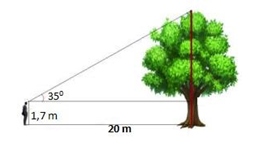 